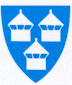 KVITSØY KOMMUNEKvitsøy barnehage4180 KVITSØYREFERAT FRA SU I BARNEHAGEN TIRSDAG 6/12-16Sak 2/16-17: BUDSJETT 2017:Budsjettet er på høring frem til det vedtas i kommunestyremøtet 13/12.SU synes at det foreliggende budsjettet ser ok ut. Det ble litt samtale rundt barnehagens forslag til kostnadreduserende tiltak. SU synes det er ok for 2017 og kutte noe, men er spendt på om det en sparer i 2017 automatisk vil komme tilbake i 2018, eller om det må kjempes for å få det inn igjen. Det var enighet rundt å la det stå som det er nå, og eventuelt ta det opp igjen ved behov når budsjett 2018 foreligger. Siden det i formannskapet har vært diskutert å kutte i velferdsordninger for de ansatte, som evt julebord eller blåtur, så ønsket personalet at politiker Trond tar med seg muntlig, at det var enstemmig at personalet ønsker å beholde i hvert fall Blåturen.EVENTUELT:Plandager: SU ønsker at barnehagen etterstreber å ha samme planleggingsdagene som skolen også i 2017.Ipad i barnehagen: I forbindelse med budsjett 2017, er det snakk om å kjøpe inn en til Ipad til bruk i barnehagen. I møtet ønsket foreldrene at barnehagen redegjorde for bruk av Ipad, siden det diskuteres i media om dette er hensiktsmessig for barn å bruke. Mona redegjorde for bakgrunnen, at det i ny Rammeplan 2017 kommer et eget kapittel ang «Barnehagens digitale praksis» Der er det klare retningslinjer hvordan dette skal brukes sammen med barna, med forskning, lek og læring i fokus, og kun sammen med voksne. Barna skal ikke sitte med Ipad alene og spille. Den nye rammeplanen fokuserer på at barna møter Ipad/PC i skolen, og at de allerede i barnehagen skal være noe forberedt. Line fortalte om positive erfaringer fra Stavanger kommune, og egen bruk av Ipad på småbarnsavdelingen. Det ble enighet rundt å vente til nyåret, se om pengene blir innvilget, og så ta en høring blant foreldrene hva de synes om bruk av Ipad i barnehagen. Bemanning: Ved sykdom i personalet, hender det at en tidligvakt er alene den første timen fra kl 0630-0730, slik at barnehagen sparer bemanningen litt lenger utover ettermiddagen. Foreldre lurte i den forbindelse på muligheten til at barnehagen kan ringe foreldrene, for å høre om de skal benytte morgentilbudet dagen etter.  Hvis ingen har tenkt å komme tidlig (det hender jo), kan personalet spares til senere på dagen. Dette kun i perioder med sykdom. Personalet er usikre på hvordan foreldre ville reagere på en slik telefon, men om det eventuelt  kan bli en høring blant foreldrene på dette forslaget på nyåret. SU tar det med seg videre. Kvitsøy, 8/12-16Mona BjørsvikSekretær